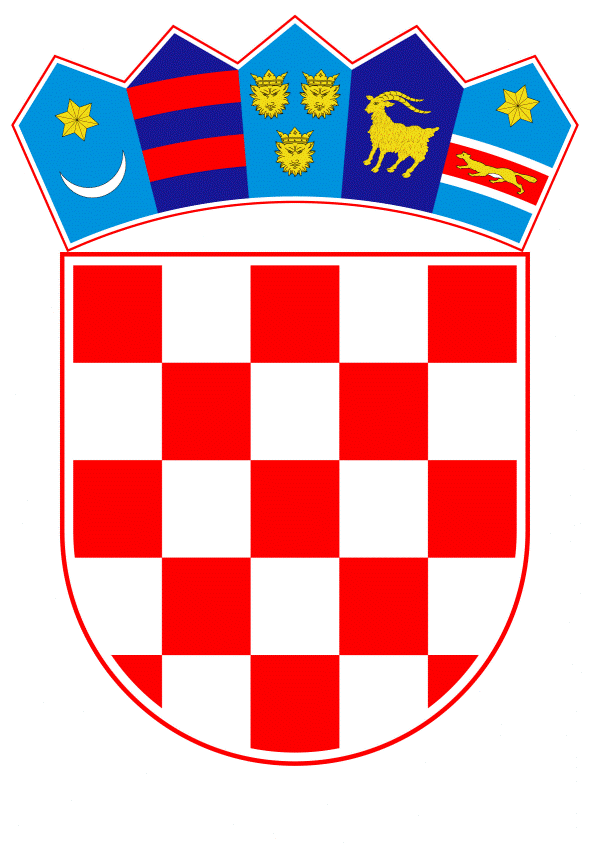 VLADA REPUBLIKE HRVATSKE	Zagreb, 8. rujna 2022.PREDLAGATELJ:	Ministarstvo rada, mirovinskoga sustava, obitelji i socijalne politikePREDMET: Prijedlog odluke o kriterijima i mjerilima za financiranje troškova stanovanja te iznosu sredstava za pojedinu jedinicu lokalne samouprave za 2022. godinuBanski dvori | Trg Sv. Marka 2  | 10000 Zagreb | tel. 01 4569 222 | vlada.gov.hrPrijedlog		Na temelju članka 289. stavka 12. Zakona o socijalnoj skrbi („Narodne novine“,  br. 18/22. i 46/22.), Vlada Republike Hrvatske je na sjednici održanoj _______________ 2022. donijelaO D L U K Uo kriterijima i mjerilima za financiranje troškova stanovanja te iznosu sredstavaza pojedinu jedinicu lokalne samouprave za 2022. godinuI.		Ovom Odlukom utvrđuju se kriteriji i mjerila za financiranje troškova stanovanja te iznos sredstava za pojedinu jedinicu lokalne samouprave za 2022. godinu.II.		Kriterij za financiranje troškova stanovanja jedinicama lokalne samouprave koje su prema indeksu razvijenosti razvrstane u I. i II. skupinu sukladno propisu kojim se uređuje ocjenjivanje stupnja razvijenosti jedinica lokalne samouprave je broj korisnika zajamčene minimalne naknade u 2021. godini i iznos isplaćenih sredstava za svaku pojedinu jedinicu lokalne samouprave. III.		Mjerilo za financiranje troškova stanovanja jedinicama lokalne samouprave iz točke II. ove Odluke je 30 % iznosa zajamčene minimalne naknade u 2021. godini za svaku pojedinu jedinicu lokalne samouprave.IV.		Kriterij za financiranje troškova stanovanja koji se odnose na troškove ogrjeva korisnika koji se griju na drva je broj korisnika zajamčene minimalne naknade koji se griju na drva u 2021. godini.V.		Mjerilo za financiranje troškova stanovanja koji se odnose na troškove ogrjeva korisnika koji se griju na drva je iznos od 1.050,00 kuna po korisniku za troškove ogrjeva korisnicima zajamčene minimalne naknade koji se griju na drva.VI.		Na temelju kriterija i mjerila iz točaka II., III., IV. i V. ove Odluke jedinicama lokalne samouprave osiguravaju se troškovi stanovanja do iznosa iz Priloga 1. koji je sastavni dio ove Odluke.VII.		Sredstva iz točke VI. ove Odluke isplaćivat će se jedinicama lokalne samouprave mjesečno na temelju zahtjeva u elektronskom obliku koji se nalazi u Prilogu 2. i sastavni je dio ove Odluke.		Zahtjev za mjesečnu doznaku sredstava dostavlja se Ministarstvu rada, mirovinskoga sustava, obitelji i socijalne politike najkasnije do 15. dana u mjesecu za prethodni mjesec.VIII.		Sredstva iz točke VI. ove Odluke jedinica lokalne samouprave može koristiti isključivo za podmirenje troškova stanovanja korisnika zajamčene minimalne naknade.IX.		Sredstva za provedbu ove Odluke osigurana su u Državnom proračunu Republike Hrvatske za 2022. godinu, na poziciji Ministarstva rada, mirovinskoga sustava, obitelji i socijalne politike, Aktivnosti A877007 - Troškovi stanovanja.X.		Ova Odluka stupa na snagu prvoga dana od dana objave u „Narodnim novinama“.KLASA:URBROJ:Zagreb,	PREDSJEDNIK	mr. sc. Andrej PlenkovićPRILOG 1.IZNOS TROŠKOVA STANOVANJA ZA POJEDINU JEDINICU LOKALNESAMOUPRAVE ZA 2022. GODINUPRILOG 2.OBRAZLOŽENJEJedinice lokalne samouprave dužne su korisnicima prava na zajamčenu minimalnu naknadu priznati pravo na naknadu za troškove stanovanja u visini od najmanje 30% iznosa zajamčene minimalne naknade priznate samcu odnosno kućanstvu sukladno članku 41. stavku 3. i članku 42. stavku 1. Zakona o socijalnoj skrbi (Narodne novine, br. 18/22 i 46/22, u daljnjem tekstu: Zakon).Troškovi stanovanja odnose se na najamninu, komunalne naknade, troškove grijanja, vodne usluge te troškove koji su nastali zbog radova na povećanju energetske učinkovitosti zgrade.Sredstva za ostvarivanje prava za podmirenje troškova stanovanja dužne su u svom proračunu osigurati jedinice lokalne samouprave odnosno Grad Zagreb temeljem članka 289. stavka 2., 3. i 4. Zakona, a dio troškova stanovanja koji se odnosi na troškove ogrjeva korisnika koji se griju na drva osigurava se iz sredstava državnog proračuna. Jedinicama lokalne samouprave koje su prema indeksu razvijenosti razvrstane u I. i II. skupinu sukladno propisu kojim se uređuje ocjenjivanje stupnja razvijenosti jedinica lokalne samouprave, troškovi stanovanja mogu se, ovisno o proračunskim mogućnostima, osigurati iz državnog proračuna. 	Odluku o kriterijima i mjerilima za financiranje troškova stanovanja te iznosu sredstava za pojedinu jedinicu lokalne samouprave donosi Vlada Republike Hrvatske za svaku godinu najkasnije do 30. rujna tekuće godine za iduću godinu temeljem članka 289. stavka 12. navedenog Zakona.Kriterij za financiranje troškova stanovanja jedinicama lokalne samouprave koje su prema indeksu razvijenosti razvrstane u I. i II. skupinu sukladno propisu kojim se uređuje ocjenjivanje stupnja razvijenosti jedinica lokalne samouprave je broj korisnika zajamčene minimalne naknade u 2021. godini i iznos isplaćenih sredstava za svaku pojedinu jedinicu lokalne samouprave, a mjerilo je 30% iznosa zajamčene minimalne naknade u 2021. godini za svaku jedinicu lokalne samouprave.Kriterij za financiranje troškova stanovanja koji se odnosi na troškove ogrjeva korisnika koji se griju na drva je broj korisnika zajamčene minimalne naknade koji se griju na drva u 2021. godini, a mjerilo je iznos od 1.050,00 kn po korisnika za troškove ogrjeva korisnicima zajamčene minimalne naknade koji se griju na drva.Prijedlogom odluke utvrđuju se kriteriji i mjerila za financiranje troškova stanovanja te iznos sredstava za jedinice lokalne samouprave koje  su prema indeksu razvijenosti razvrstane u I. i II. skupinu (76 jedinica razvrstanih u I skupinu i 76 jedinica razvrstanih u II skupinu) kao i  iznos sredstva svim jedinicama lokalne samouprave u dijelu troškova stanovanja koji se odnosi na troškove ogrjeva.RBR.ŽUPANIJARBR.O/GNaziv jediniceIZNOS SREDSTAVA ZA OGRJEV KORISNICIMA KOJI SE GRIJU NA DRVA U 2022. GODINI  U KUNAMAOSTALI  TROŠKOVA STANOVANJA U 2022. GODINI U KUNAMATROŠKOVI STANOVANJA UKUPNO U 2022. GODINI U KUNAMA12345678=6+71.ZAGREBAČKA1.GradDugo Selo50.400050.4001.ZAGREBAČKA2.GradIvanić Grad114.4500114.4501.ZAGREBAČKA3.GradJastrebarsko73.500073.5001.ZAGREBAČKA4.GradSamobor86.100086.1001.ZAGREBAČKA5.GradSveta Nedjelja27.300027.3001.ZAGREBAČKA6.GradSveti Ivan Zelina71.400071.4001.ZAGREBAČKA7.GradVelika Gorica166.9500166.9501.ZAGREBAČKA8.GradVrbovec59.850059.8501.ZAGREBAČKA9.GradZaprešić67.200067.2001.ZAGREBAČKA10.OpćinaBedenica4.20004.2001.ZAGREBAČKA11.OpćinaBistra25.200025.2001.ZAGREBAČKA12.OpćinaBrckovljani35.700035.7001.ZAGREBAČKA13.OpćinaBrdovec45.150045.1501.ZAGREBAČKA14.OpćinaDubrava34.650034.6501.ZAGREBAČKA15.OpćinaDubravica13.650013.6501.ZAGREBAČKA16.OpćinaFarkaševac17.85033.92451.7741.ZAGREBAČKA17.OpćinaGradec22.050022.0501.ZAGREBAČKA18.OpćinaJakovlje21.000021.0001.ZAGREBAČKA19.OpćinaKlinča Sela22.050022.0501.ZAGREBAČKA20.OpćinaKloštar Ivanić39.900039.9001.ZAGREBAČKA21.OpćinaKrašić26.250026.2501.ZAGREBAČKA22.OpćinaKravarsko23.100023.1001.ZAGREBAČKA23.OpćinaKriž50.400050.4001.ZAGREBAČKA24.OpćinaLuka3.15003.1501.ZAGREBAČKA25.OpćinaMarija Gorica12.600012.6001.ZAGREBAČKA26.OpćinaOrle23.100023.1001.ZAGREBAČKA27.OpćinaPisarovina33.60040.43574.0351.ZAGREBAČKA28.OpćinaPokupsko22.050022.0501.ZAGREBAČKA29.OpćinaPreseka12.600012.6001.ZAGREBAČKA30.OpćinaPušća9.45009.4501.ZAGREBAČKA31.OpćinaRakovec12.600012.6001.ZAGREBAČKA32.OpćinaRugvica50.400050.4001.ZAGREBAČKA33.OpćinaStupnik8.40008.4001.ZAGREBAČKA34.OpćinaŽumberak17.85067.41885.2682.KRAPINSKO-ZAGORSKA35.GradDonja Stubica19.950019.9502.KRAPINSKO-ZAGORSKA36.GradKlanjec16.800016.8002.KRAPINSKO-ZAGORSKA37.GradKrapina71.400071.4002.KRAPINSKO-ZAGORSKA38.GradOroslavlje25.200025.2002.KRAPINSKO-ZAGORSKA39.GradPregrada58.800058.8002.KRAPINSKO-ZAGORSKA40.GradZabok10.500010.5002.KRAPINSKO-ZAGORSKA41.GradZlatar39.900039.9002.KRAPINSKO-ZAGORSKA42.OpćinaBedekovčina25.200025.2002.KRAPINSKO-ZAGORSKA43.OpćinaBudinščina22.050022.0502.KRAPINSKO-ZAGORSKA44.OpćinaDesinić24.15083.155107.3052.KRAPINSKO-ZAGORSKA45.OpćinaĐurmanec32.550032.5502.KRAPINSKO-ZAGORSKA46.OpćinaGornja Stubica40.950040.9502.KRAPINSKO-ZAGORSKA47.OpćinaHrašćina12.600012.6002.KRAPINSKO-ZAGORSKA48.OpćinaHum na Sutli27.300027.3002.KRAPINSKO-ZAGORSKA49.OpćinaJesenje18.900018.9002.KRAPINSKO-ZAGORSKA50.OpćinaKonjščina23.100023.1002.KRAPINSKO-ZAGORSKA51.OpćinaKraljevec na Sutli8.40008.4002.KRAPINSKO-ZAGORSKA52.OpćinaKrapinske Toplice21.000021.0002.KRAPINSKO-ZAGORSKA53.OpćinaKumrovec9.45009.4502.KRAPINSKO-ZAGORSKA54.OpćinaLobor10.500010.5002.KRAPINSKO-ZAGORSKA55.OpćinaMače17.850017.8502.KRAPINSKO-ZAGORSKA56.OpćinaMarija Bistrica33.600033.6002.KRAPINSKO-ZAGORSKA57.OpćinaMihovljan17.850017.8502.KRAPINSKO-ZAGORSKA58.OpćinaNovi Golubovec4.20004.2002.KRAPINSKO-ZAGORSKA59.OpćinaPetrovsko21.000021.0002.KRAPINSKO-ZAGORSKA60.OpćinaRadoboj19.950019.9502.KRAPINSKO-ZAGORSKA61.OpćinaStubičke Toplice11.550011.5502.KRAPINSKO-ZAGORSKA62.OpćinaSveti Križ Začretje16.800016.8002.KRAPINSKO-ZAGORSKA63.OpćinaTuhelj12.600012.6002.KRAPINSKO-ZAGORSKA64.OpćinaVeliko Trgovišće10.500010.5002.KRAPINSKO-ZAGORSKA65.OpćinaZagorska sela6.30006.3002.KRAPINSKO-ZAGORSKA66.OpćinaZlatar Bistrica10.500010.5003.SISAČKO-MOSLAVAČKA67.GradGlina138.600636.326774.9263.SISAČKO-MOSLAVAČKA68.GradKutina237.3000237.3003.SISAČKO-MOSLAVAČKA69.GradHrvatska Kostajnica18.90070.36789.2673.SISAČKO-MOSLAVAČKA70.GradPetrinja453.6000453.6003.SISAČKO-MOSLAVAČKA71.GradSisak479.8500479.8503.SISAČKO-MOSLAVAČKA72.GradNovska163.8000163.8003.SISAČKO-MOSLAVAČKA73.GradPopovača163.8000163.8003.SISAČKO-MOSLAVAČKA74.OpćinaGvozd180.600652.252832.8523.SISAČKO-MOSLAVAČKA75.OpćinaLekenik47.250047.2503.SISAČKO-MOSLAVAČKA76.OpćinaDvor93.450365.715459.1653.SISAČKO-MOSLAVAČKA77.OpćinaSunja149.100623.757772.8573.SISAČKO-MOSLAVAČKA78.OpćinaLipovljani23.100023.1003.SISAČKO-MOSLAVAČKA79.OpćinaHrvatska Dubica50.400198.612249.0123.SISAČKO-MOSLAVAČKA80.OpćinaDonji Kukuruzari59.850206.562266.4123.SISAČKO-MOSLAVAČKA81.OpćinaMajur23.10084.041107.1413.SISAČKO-MOSLAVAČKA82.OpćinaMartinska Vas40.950161.679202.6293.SISAČKO-MOSLAVAČKA83.OpćinaVelika Ludina24.150024.1503.SISAČKO-MOSLAVAČKA84.OpćinaJasenovac24.150106.701130.8513.SISAČKO-MOSLAVAČKA85.OpćinaTopusko53.550200.512254.0624.KARLOVAČKA86.GradKarlovac519.7500519.7504.KARLOVAČKA87.GradDuga Resa63.000063.0004.KARLOVAČKA88.GradOgulin71.400071.4004.KARLOVAČKA89.GradOzalj27.300027.3004.KARLOVAČKA90.GradSlunj70.350259.542329.8924.KARLOVAČKA91.OpćinaBarilović42.000042.0004.KARLOVAČKA92.OpćinaBosiljevo10.500010.5004.KARLOVAČKA93.OpćinaCetingrad33.600131.598165.1984.KARLOVAČKA94.OpćinaDraganić46.200046.2004.KARLOVAČKA95.OpćinaGeneralski Stol26.25097.821124.0714.KARLOVAČKA96.OpćinaKamanje5.25005.2504.KARLOVAČKA97.OpćinaJosipdol36.750036.7504.KARLOVAČKA98.OpćinaKrnjak103.950373.509477.4594.KARLOVAČKA99.OpćinaNetretić27.300027.3004.KARLOVAČKA100.OpćinaPlaški75.600297.010372.6104.KARLOVAČKA101.OpćinaRakovica19.950019.9504.KARLOVAČKA102.OpćinaRibnik4.20010.94515.1454.KARLOVAČKA103.OpćinaSaborsko15.75065.17580.9254.KARLOVAČKA104.OpćinaTounj15.75044.83060.5804.KARLOVAČKA105.OpćinaVojnić95.550410.214505.7644.KARLOVAČKA106.OpćinaŽakanje8.40008.4004.KARLOVAČKA107.OpćinaLasinja19.950019.9505.VARAŽDINSKA108.GradIvanec40.950040.9505.VARAŽDINSKA109.GradLepoglava42.000042.0005.VARAŽDINSKA110.GradLudbreg45.150045.1505.VARAŽDINSKA111.GradNovi Marof79.800079.8005.VARAŽDINSKA112.GradVaraždinske Toplice45.150045.1505.VARAŽDINSKA113.GradVaraždin126.0000126.0005.VARAŽDINSKA114.OpćinaBednja43.050043.0505.VARAŽDINSKA115.OpćinaBeretinec12.600012.6005.VARAŽDINSKA116.OpćinaBreznica12.600012.6005.VARAŽDINSKA117.OpćinaBreznički Hum11.550011.5505.VARAŽDINSKA118.OpćinaCestica68.250068.2505.VARAŽDINSKA119.OpćinaDonja Voća25.20081.356106.5565.VARAŽDINSKA120.OpćinaMartijanec13.65052.31165.9615.VARAŽDINSKA121.OpćinaGornji Kneginec32.550032.5505.VARAŽDINSKA122.OpćinaJalžabet25.200025.2005.VARAŽDINSKA123.OpćinaKlenovnik5.25005.2505.VARAŽDINSKA124.OpćinaLjubeščica15.750015.7505.VARAŽDINSKA125.OpćinaMali Bukovec17.850017.8505.VARAŽDINSKA126.OpćinaMaruševec17.850017.8505.VARAŽDINSKA127.OpćinaPetrijanec119.7000119.7005.VARAŽDINSKA128.OpćinaSračinec26.250026.2505.VARAŽDINSKA129.OpćinaSveti Đurđ28.350028.3505.VARAŽDINSKA130.OpćinaSveti Ilija22.050022.0505.VARAŽDINSKA131.OpćinaTrnovec Bartolovečki16.800016.8005.VARAŽDINSKA132.OpćinaVeliki Bukovec10.500010.5005.VARAŽDINSKA133.OpćinaVidovec17.850017.8505.VARAŽDINSKA134.OpćinaVinica19.950019.9505.VARAŽDINSKA135.OpćinaVisoko11.550011.5506.KOPRIVNIČKO-KRIŽEVAČKA136.Grad Koprivnica110.2500110.2506.KOPRIVNIČKO-KRIŽEVAČKA137.Općina Sokolovac40.950154.772195.7226.KOPRIVNIČKO-KRIŽEVAČKA138.Općina Koprivnički Ivanec7.35007.3506.KOPRIVNIČKO-KRIŽEVAČKA139.Općina Đelekovec10.500010.5006.KOPRIVNIČKO-KRIŽEVAČKA140.Općina Legrad19.95087.330107.2806.KOPRIVNIČKO-KRIŽEVAČKA141.OpćinaPeteranec38.850038.8506.KOPRIVNIČKO-KRIŽEVAČKA142.Općina Drnje6.30006.3006.KOPRIVNIČKO-KRIŽEVAČKA143.Općina Hlebine15.750015.7506.KOPRIVNIČKO-KRIŽEVAČKA144.Općina Koprivnički Bregi22.050022.0506.KOPRIVNIČKO-KRIŽEVAČKA145.Općina Novigrad Podravski30.450030.4506.KOPRIVNIČKO-KRIŽEVAČKA146.Općina Gola13.65050.45264.1026.KOPRIVNIČKO-KRIŽEVAČKA147.Općina Rasinja29.400029.4006.KOPRIVNIČKO-KRIŽEVAČKA148.Grad Đurđevac76.650076.6506.KOPRIVNIČKO-KRIŽEVAČKA149.Općina Molve11.550011.5506.KOPRIVNIČKO-KRIŽEVAČKA150.Općina Novo Virje10.50032.02742.5276.KOPRIVNIČKO-KRIŽEVAČKA151.Općina Virje33.600033.6006.KOPRIVNIČKO-KRIŽEVAČKA152.Općina Kloštar Podravski37.800168.336206.1366.KOPRIVNIČKO-KRIŽEVAČKA153.Općina Sesvete Podravske14.700014.7006.KOPRIVNIČKO-KRIŽEVAČKA154.Općina Kalinovac7.35007.3506.KOPRIVNIČKO-KRIŽEVAČKA155.Općina Ferdinandovac12.60034.64047.2406.KOPRIVNIČKO-KRIŽEVAČKA156.Grad Križevci108.1500108.1506.KOPRIVNIČKO-KRIŽEVAČKA157.OpćinaGornja Rijeka17.85083.424101.2746.KOPRIVNIČKO-KRIŽEVAČKA158.Općina Kalnik8.40008.4006.KOPRIVNIČKO-KRIŽEVAČKA159.Općina Sveti Ivan Žabno32.550032.5506.KOPRIVNIČKO-KRIŽEVAČKA160.OpćinaSveti P. Orehovec27.30074.903102.2037.BJELOVARSKO-BILOGORSKA161.GradBjelovar255.1500255.1507.BJELOVARSKO-BILOGORSKA162.GradČazma73.500073.5007.BJELOVARSKO-BILOGORSKA163.GradDaruvar54.600054.6007.BJELOVARSKO-BILOGORSKA164.GradGarešnica184.8000184.8007.BJELOVARSKO-BILOGORSKA165.GradGrubišno Polje82.950327.827410.7777.BJELOVARSKO-BILOGORSKA166.OpćinaBerek33.600118.840152.4407.BJELOVARSKO-BILOGORSKA167.OpćinaDežanovac30.450115.373145.8237.BJELOVARSKO-BILOGORSKA168.OpćinaĐulovac117.600582.579700.1797.BJELOVARSKO-BILOGORSKA169.OpćinaHercegovac23.100023.1007.BJELOVARSKO-BILOGORSKA170.OpćinaIvanska44.100202.768246.8687.BJELOVARSKO-BILOGORSKA171.OpćinaKapela44.10017.53461.6347.BJELOVARSKO-BILOGORSKA172.OpćinaKonačnica18.90068.35487.2547.BJELOVARSKO-BILOGORSKA173.OpćinaNova Rača30.45012.31242.7627.BJELOVARSKO-BILOGORSKA174.OpćinaRovišće44.10018.48062.5807.BJELOVARSKO-BILOGORSKA175.OpćinaSeverin11.5504.87416.4247.BJELOVARSKO-BILOGORSKA176.OpćinaSirač34.650113.290147.9407.BJELOVARSKO-BILOGORSKA177.OpćinaŠandrovac36.75016.42453.1747.BJELOVARSKO-BILOGORSKA178.OpćinaŠtefanje43.050222.943265.9937.BJELOVARSKO-BILOGORSKA179.OpćinaVelika Pisanica18.90014.64433.5447.BJELOVARSKO-BILOGORSKA180.OpćinaVelika Trnovitica22.05084.006106.0567.BJELOVARSKO-BILOGORSKA181.OpćinaVeliki Grđevac45.150193.379238.5297.BJELOVARSKO-BILOGORSKA182.OpćinaVeliko Trojstvo45.15015.47660.6267.BJELOVARSKO-BILOGORSKA183.OpćinaZrinski Topolovac17.8509.56927.4198.PRIMORSKO-GORANSKA184.GradCrikvenica26.250026.2508.PRIMORSKO-GORANSKA185.GradBakar26.250026.2508.PRIMORSKO-GORANSKA186.GradDelnice49.350049.3508.PRIMORSKO-GORANSKA187.GradKrk8.40008.4008.PRIMORSKO-GORANSKA188.GradRab13.650013.6508.PRIMORSKO-GORANSKA189.GradRijeka567.0000567.0008.PRIMORSKO-GORANSKA190.GradKastav17.850017.8508.PRIMORSKO-GORANSKA191.GradKraljevica6.30006.3008.PRIMORSKO-GORANSKA192.GradMali Lošinj11.550011.5508.PRIMORSKO-GORANSKA193.GradČabar29.400029.4008.PRIMORSKO-GORANSKA194.GradVrbovsko38.850038.8508.PRIMORSKO-GORANSKA195.GradNovi Vinodolski15.750015.7508.PRIMORSKO-GORANSKA196.GradOpatija52.500052.5008.PRIMORSKO-GORANSKA197.OpćinaČavle14.700014.7008.PRIMORSKO-GORANSKA198.OpćinaBrod Moravice27.300027.3008.PRIMORSKO-GORANSKA199.OpćinaMalinska-Dubašnica8.40008.4008.PRIMORSKO-GORANSKA200.OpćinaLovran13.650013.6508.PRIMORSKO-GORANSKA201.OpćinaMrkopalj5.25005.2508.PRIMORSKO-GORANSKA202.OpćinaLokve6.30006.3008.PRIMORSKO-GORANSKA203.OpćinaOmišalj17.850017.8508.PRIMORSKO-GORANSKA204.OpćinaPunat5.25005.2508.PRIMORSKO-GORANSKA205.OpćinaSkrad7.35007.3508.PRIMORSKO-GORANSKA206.OpćinaKlana3.15003.1508.PRIMORSKO-GORANSKA207.OpćinaDobrinj3.15003.1508.PRIMORSKO-GORANSKA208.OpćinaFužine11.550011.5508.PRIMORSKO-GORANSKA209.OpćinaRavna Gora9.45009.4508.PRIMORSKO-GORANSKA210.OpćinaMatulji37.800037.8008.PRIMORSKO-GORANSKA211.OpćinaVinodolski10.500010.5008.PRIMORSKO-GORANSKA212.OpćinaJelenje 7.35007.3508.PRIMORSKO-GORANSKA213.OpćinaKostrena 10.500010.5008.PRIMORSKO-GORANSKA214.OpćinaMoščenićka Draga 4.20004.2008.PRIMORSKO-GORANSKA215.OpćinaBaška 6.30006.3008.PRIMORSKO-GORANSKA216.OpćinaViškovo 15.750015.7509.LIČKO-SENJSKA217.GradGospić61.950061.9509.LIČKO-SENJSKA218.GradOtočac95.550095.5509.LIČKO-SENJSKA219.GradNovalja4.20004.2009.LIČKO-SENJSKA220.GradSenj29.400029.4009.LIČKO-SENJSKA221.OpćinaDonji Lapac84.000330.389414.3899.LIČKO-SENJSKA222.OpćinaPlitvička jezera38.850038.8509.LIČKO-SENJSKA223.OpćinaBrinje26.250134.533160.7839.LIČKO-SENJSKA224.OpćinaPerušić27.300131.819159.1199.LIČKO-SENJSKA225.OpćinaVrhovine16.80072.85489.6549.LIČKO-SENJSKA226.OpćinaUdbina40.950145.049185.9999.LIČKO-SENJSKA227.OpćinaLovinac19.950019.9509.LIČKO-SENJSKA228.OpćinaKarlobag4.20004.20010.VIROVITIČKO-PODRAVSKA229.GradOrahovica37.800037.80010.VIROVITIČKO-PODRAVSKA230.GradVirovitica134.4000134.40010.VIROVITIČKO-PODRAVSKA231.GradSlatina205.8000205.80010.VIROVITIČKO-PODRAVSKA232.OpćinaLukač40.950156.813197.76310.VIROVITIČKO-PODRAVSKA233.OpćinaŠpišić Bukovica39.900172.771212.67110.VIROVITIČKO-PODRAVSKA234.OpćinaSuhopolje110.250478.334588.58410.VIROVITIČKO-PODRAVSKA235.OpćinaCrnac26.250106.029132.27910.VIROVITIČKO-PODRAVSKA236.OpćinaČačinci49.350189.469238.81910.VIROVITIČKO-PODRAVSKA237.OpćinaČađvica58.800229.450288.25010.VIROVITIČKO-PODRAVSKA238.OpćinaMikleuš36.750146.431183.18110.VIROVITIČKO-PODRAVSKA239.OpćinaNova Bukovica32.550119.006151.55610.VIROVITIČKO-PODRAVSKA240.OpćinaSopje78.750301.962380.71210.VIROVITIČKO-PODRAVSKA241.OpćinaVoćin89.250446.240535.49010.VIROVITIČKO-PODRAVSKA242.OpćinaZdenci29.400130.200159.60010.VIROVITIČKO-PODRAVSKA243.OpćinaGradina96.600397.535494.13510.VIROVITIČKO-PODRAVSKA244.OpćinaPitomača99.750099.75011.POŽEŠKO-SLAVONSKA245.GradPožega116.5500116.55011.POŽEŠKO-SLAVONSKA246.GradPakrac149.1000149.10011.POŽEŠKO-SLAVONSKA247.GradPleternica69.300069.30011.POŽEŠKO-SLAVONSKA248.GradLipik97.650097.65011.POŽEŠKO-SLAVONSKA249.GradKutjevo59.850059.85011.POŽEŠKO-SLAVONSKA250.OpćinaČaglin39.900175.015214.91511.POŽEŠKO-SLAVONSKA251.OpćinaKaptol28.350110.811139.16111.POŽEŠKO-SLAVONSKA252.OpćinaVelika40.950040.95011.POŽEŠKO-SLAVONSKA253.OpćinaJakšić15.750015.75011.POŽEŠKO-SLAVONSKA254.OpćinaBrestovac35.700135.867171.56712.BRODSKO-POSAVSKA255.GradNova Gradiška172.2000172.20012.BRODSKO-POSAVSKA256.GradSlavonski Brod528.1500528.15012.BRODSKO-POSAVSKA257.OpćinaBebrina29.400112.723142.12312.BRODSKO-POSAVSKA258.OpćinaBrodski Stupnik23.100023.10012.BRODSKO-POSAVSKA259.OpćinaBukovje21.000021.00012.BRODSKO-POSAVSKA260.OpćinaCernik35.700129.587165.28712.BRODSKO-POSAVSKA261.OpćinaDavor10.50045.19555.69512.BRODSKO-POSAVSKA262.OpćinaDonji Andrijevci34.650034.65012.BRODSKO-POSAVSKA263.OpćinaDragalić25.200116.669141.86912.BRODSKO-POSAVSKA264.OpćinaGarčin24.150024.15012.BRODSKO-POSAVSKA265.OpćinaGornja Vrba9.45009.45012.BRODSKO-POSAVSKA266.OpćinaGornji Bogićevci68.250276.182344.43212.BRODSKO-POSAVSKA267.OpćinaGundinci13.65069.69183.34112.BRODSKO-POSAVSKA268.OpćinaKlakar9.45009.45012.BRODSKO-POSAVSKA269.OpćinaNova Kapela39.900184.081223.98112.BRODSKO-POSAVSKA270.OpćinaOkučani165.900732.919898.81912.BRODSKO-POSAVSKA271.OpćinaOprisavci7.35007.35012.BRODSKO-POSAVSKA272.OpćinaOriovac47.250047.25012.BRODSKO-POSAVSKA273.OpćinaPodcrkavlje16.800016.80012.BRODSKO-POSAVSKA274.OpćinaRešetari27.300122.132149.43212.BRODSKO-POSAVSKA275.OpćinaSibinj39.900039.90012.BRODSKO-POSAVSKA276.OpćinaSikirivci10.50043.15053.65012.BRODSKO-POSAVSKA277.OpćinaSlavonski Šamac19.95081.074101.02412.BRODSKO-POSAVSKA278.OpćinaStaro Petrovo Selo72.450304.223376.67312.BRODSKO-POSAVSKA279.OpćinaStara Gradiška32.550105.973138.52312.BRODSKO-POSAVSKA280.OpćinaVelika Kopanica17.85052.25370.10312.BRODSKO-POSAVSKA281.OpćinaVrbje34.650146.698181.34812.BRODSKO-POSAVSKA282.OpćinaVrpolje25.200025.20013.ZADARSKA283.GradZadar292.9500292.95013.ZADARSKA284.GradNin9.45009.45013.ZADARSKA285.GradObrovac116.5500116.55013.ZADARSKA286.GradPag5.25005.25013.ZADARSKA287.GradBenkovac128.1000128.10013.ZADARSKA288.GradBiograd na Moru26.250026.25013.ZADARSKA289.OpćinaBibinje16.800016.80013.ZADARSKA290.OpćinaGalovac8.40008.40013.ZADARSKA291.OpćinaJasenice9.45009.45013.ZADARSKA292.OpćinaGračac99.750407.636507.38613.ZADARSKA293.OpćinaKali5.25005.25013.ZADARSKA294.OpćinaKolan3.15003.15013.ZADARSKA295.OpćinaKukljica3.15003.15013.ZADARSKA296.OpćinaNovigrad7.35007.35013.ZADARSKA297.OpćinaPoličnik21.000021.00013.ZADARSKA298.OpćinaPosedarje12.600012.60013.ZADARSKA299.OpćinaPrivlaka4.20004.20013.ZADARSKA300.OpćinaPreko7.35007.35013.ZADARSKA301.OpćinaRažanac21.000021.00013.ZADARSKA302.OpćinaStarigrad4.20004.20013.ZADARSKA303.OpćinaŠkabrnje6.30006.30013.ZADARSKA304.OpćinaVir8.40008.40013.ZADARSKA305.OpćinaVrsi6.30006.30013.ZADARSKA306.OpćinaZemunik Donji8.40008.40013.ZADARSKA307.OpćinaSukošan12.600012.60013.ZADARSKA308.OpćinaLišane Ostrovičke12.60034.52247.12213.ZADARSKA309.OpćinaPolača3.15003.15013.ZADARSKA310.OpćinaStankovci13.650013.65013.ZADARSKA311.OpćinaSveti Filip Jakov16.800016.80013.ZADARSKA312.OpćinaPakoštane19.950019.95013.ZADARSKA313.OpćinaPašman9.45009.45013.ZADARSKA314.OpćinaPovljane3.15003.15013.ZADARSKA315.OpćinaSali4.20004.20014.OSJEČKO-BARANJSKA316.GradOsijek374.8500374.85014.OSJEČKO-BARANJSKA317.OpćinaAntunovac15.750015.75014.OSJEČKO-BARANJSKA318.OpćinaČepin53.550053.55014.OSJEČKO-BARANJSKA319.OpćinaErdut105.000411.894516.89414.OSJEČKO-BARANJSKA320.OpćinaErnestinovo14.700014.70014.OSJEČKO-BARANJSKA321.OpćinaŠodolovci28.35028.36856.71814.OSJEČKO-BARANJSKA322.OpćinaVladislavci23.10089.794112.89414.OSJEČKO-BARANJSKA323.OpćinaVuka6.30006.30014.OSJEČKO-BARANJSKA324.GradBeli Manastir229.9500229.95014.OSJEČKO-BARANJSKA325.OpćinaBilje52.500052.50014.OSJEČKO-BARANJSKA326.OpćinaČeminac25.200025.20014.OSJEČKO-BARANJSKA327.OpćinaDarda186.90064.807251.70714.OSJEČKO-BARANJSKA328.OpćinaDraž72.45023.82596.27514.OSJEČKO-BARANJSKA329.OpćinaJagodnjak117.60043.611161.21114.OSJEČKO-BARANJSKA330.OpćinaKneževi  Vinogradi102.90034.292137.19214.OSJEČKO-BARANJSKA331.OpćinaPetlovac73.50026.586100.08614.OSJEČKO-BARANJSKA332.OpćinaPopovac50.40018.21068.61014.OSJEČKO-BARANJSKA333.GradDonji Miholjac86.100086.10014.OSJEČKO-BARANJSKA334.OpćinaMarijanci26.250112.352138.60214.OSJEČKO-BARANJSKA335.OpćinaPodravska Moslavina15.75052.21167.96114.OSJEČKO-BARANJSKA336.OpćinaMagadenovac31.500113.993145.49314.OSJEČKO-BARANJSKA337.OpćinaViljevo48.300206.416254.71614.OSJEČKO-BARANJSKA338.GradĐakovo250.9500250.95014.OSJEČKO-BARANJSKA339.OpćinaDrenje54.600269.634324.23414.OSJEČKO-BARANJSKA340.OpćinaGorjani22.05091.609113.65914.OSJEČKO-BARANJSKA341.OpćinaLevanjska Varoš37.800156.859194.65914.OSJEČKO-BARANJSKA342.OpćinaPunitovci23.10079.263102.36314.OSJEČKO-BARANJSKA343.OpćinaSatnica Đakovačka30.450123.558154.00814.OSJEČKO-BARANJSKA344.OpćinaSemeljci97.650501.585599.23514.OSJEČKO-BARANJSKA345.OpćinaStrizivojna38.850198.556237.40614.OSJEČKO-BARANJSKA346.OpćinaTrnava34.650135.651170.30114.OSJEČKO-BARANJSKA347.OpćinaViškovci24.15053.65077.80014.OSJEČKO-BARANJSKA348.OpćinaValpovo145.9500145.95014.OSJEČKO-BARANJSKA349.OpćinaBelišće195.3000195.30014.OSJEČKO-BARANJSKA350.OpćinaBizovac70.350070.35014.OSJEČKO-BARANJSKA351.OpćinaPetrijevci39.900039.90014.OSJEČKO-BARANJSKA352.GradNašice211.0500211.05014.OSJEČKO-BARANJSKA353.OpćinaĐurđenovac108.150519.661627.81114.OSJEČKO-BARANJSKA354.OpćinaFeričanci34.650034.65014.OSJEČKO-BARANJSKA355.OpćinaDonja Motičina23.10082.294105.39414.OSJEČKO-BARANJSKA356.OpćinaKoška69.300283.660352.96014.OSJEČKO-BARANJSKA357.OpćinaPodgorač102.900528.390631.29015.ŠIBENSKO-KNINSKA358.GradDrniš183.7500183.75015.ŠIBENSKO-KNINSKA359.GradKnin512.4000512.40015.ŠIBENSKO-KNINSKA360.GradSkradin38.850208.979247.82915.ŠIBENSKO-KNINSKA361.GradŠibenik248.8500248.85015.ŠIBENSKO-KNINSKA362.GradVodice57.750057.75015.ŠIBENSKO-KNINSKA363.OpćinaBilice11.550011.55015.ŠIBENSKO-KNINSKA364.OpćinaBiskupija76.650297.438374.08815.ŠIBENSKO-KNINSKA365.OpćinaCivljane33.600111.605145.20515.ŠIBENSKO-KNINSKA366.OpćinaErvenik84.000284.330368.33015.ŠIBENSKO-KNINSKA367.OpćinaKijevo6.30018.34224.64215.ŠIBENSKO-KNINSKA368.OpćinaKistanje396.9001.802.9082.199.80815.ŠIBENSKO-KNINSKA369.OpćinaMurter-Kornati11.550011.55015.ŠIBENSKO-KNINSKA370.OpćinaPirovac13.650013.65015.ŠIBENSKO-KNINSKA371.OpćinaPrimošten10.500010.50015.ŠIBENSKO-KNINSKA372.OpćinaPromina19.950019.95015.ŠIBENSKO-KNINSKA373.OpćinaRogoznica13.650013.65015.ŠIBENSKO-KNINSKA374.OpćinaRužići45.150187.775232.92515.ŠIBENSKO-KNINSKA375.OpćinaTisno18.900018.90015.ŠIBENSKO-KNINSKA376.OpćinaTribunj13.650013.65015.ŠIBENSKO-KNINSKA377.OpćinaUnešić42.000147.972189.97216.VUKOVARSKO-SRIJEMSKA378.OpćinaAndrijaševci26.250026.25016.VUKOVARSKO-SRIJEMSKA379.OpćinaBabina Greda33.600132.260165.86016.VUKOVARSKO-SRIJEMSKA380.OpćinaBogdanovci18.90078.24997.14916.VUKOVARSKO-SRIJEMSKA381.OpćinaBorovo34.650150.602185.25216.VUKOVARSKO-SRIJEMSKA382.OpćinaBošnjaci47.250188.510235.76016.VUKOVARSKO-SRIJEMSKA383.OpćinaCerna29.400029.40016.VUKOVARSKO-SRIJEMSKA384.OpćinaGradište24.150101.833125.98316.VUKOVARSKO-SRIJEMSKA385.OpćinaDrenovci97.650403.239500.88916.VUKOVARSKO-SRIJEMSKA386.OpćinaGunja86.100390.921477.02116.VUKOVARSKO-SRIJEMSKA387.Grad Ilok85.050085.05016.VUKOVARSKO-SRIJEMSKA388.OpćinaIvankovo55.650055.65016.VUKOVARSKO-SRIJEMSKA389.OpćinaJarmina11.550011.55016.VUKOVARSKO-SRIJEMSKA390.OpćinaLovas10.500010.50016.VUKOVARSKO-SRIJEMSKA391.OpćinaMarkušica53.550215.132268.68216.VUKOVARSKO-SRIJEMSKA392.OpćinaNegoslavci10.50046.67957.17916.VUKOVARSKO-SRIJEMSKA393.OpćinaNjemci56.700235.130291.83016.VUKOVARSKO-SRIJEMSKA394.OpćinaNuštar31.500031.50016.VUKOVARSKO-SRIJEMSKA395.GradOtok  VSŽ53.550215.198268.74816.VUKOVARSKO-SRIJEMSKA396.OpćinaPrivlaka VSŽ26.25095.365121.61516.VUKOVARSKO-SRIJEMSKA397.OpćinaStari Jankovci64.050279.642343.69216.VUKOVARSKO-SRIJEMSKA398.OpćinaStari Mikanovci18.900018.90016.VUKOVARSKO-SRIJEMSKA399.OpćinaŠtitar17.85072.21090.06016.VUKOVARSKO-SRIJEMSKA400.OpćinaTompojevci13.65052.52066.17016.VUKOVARSKO-SRIJEMSKA401.OpćinaTordinci22.050022.05016.VUKOVARSKO-SRIJEMSKA402.OpćinaTovarnik25.200025.20016.VUKOVARSKO-SRIJEMSKA403.OpćinaTrpinja74.550300.274374.82416.VUKOVARSKO-SRIJEMSKA404.GradVinkovci231.0000231.00016.VUKOVARSKO-SRIJEMSKA405.OpćinaVođinci11.550011.55016.VUKOVARSKO-SRIJEMSKA406.OpćinaVrbanja37.800143.701181.50116.VUKOVARSKO-SRIJEMSKA407.GradVukovar187.9500187.95016.VUKOVARSKO-SRIJEMSKA408.GradŽupanja80.850080.85017.SPLITSKO-DALMATINSKA409.OpćinaBaška Voda6.30006.30017.SPLITSKO-DALMATINSKA410.OpćinaBol3.15003.15017.SPLITSKO-DALMATINSKA411.OpćinaBrela4.20004.20017.SPLITSKO-DALMATINSKA412.OpćinaCista Provo36.750143.659180.40917.SPLITSKO-DALMATINSKA413.OpćinaDicmo10.500010.50017.SPLITSKO-DALMATINSKA414.OpćinaDugi Rat27.300027.30017.SPLITSKO-DALMATINSKA415.OpćinaDugopolje27.300027.30017.SPLITSKO-DALMATINSKA416.OpćinaGradac13.650013.65017.SPLITSKO-DALMATINSKA417.OpćinaHrvace7.35007.35017.SPLITSKO-DALMATINSKA418.GradHvar10.500010.50017.SPLITSKO-DALMATINSKA419.GradImotski52.500052.50017.SPLITSKO-DALMATINSKA420.OpćinaJelsa14.700014.70017.SPLITSKO-DALMATINSKA421.GradKaštela187.9500187.95017.SPLITSKO-DALMATINSKA422.OpćinaKlis24.150024.15017.SPLITSKO-DALMATINSKA423.GradKomiža26.250026.25017.SPLITSKO-DALMATINSKA424.OpćinaLećevica22.05079.354101.40417.SPLITSKO-DALMATINSKA425.OpćinaLokvičići11.55049.86761.41717.SPLITSKO-DALMATINSKA426.OpćinaLovreć21.00083.157104.15717.SPLITSKO-DALMATINSKA427.GradMakarska50.400050.40017.SPLITSKO-DALMATINSKA428.OpćinaMarina35.700035.70017.SPLITSKO-DALMATINSKA429.OpćinaMilna4.20004.20017.SPLITSKO-DALMATINSKA430.OpćinaMuć49.350049.35017.SPLITSKO-DALMATINSKA431.OpćinaNerežišća8.40008.40017.SPLITSKO-DALMATINSKA432.OpćinaOkrug12.600012.60017.SPLITSKO-DALMATINSKA433.GradOmiš80.850080.85017.SPLITSKO-DALMATINSKA434.OpćinaOtok24.150024.15017.SPLITSKO-DALMATINSKA435.OpćinaPodbablje50.400214.030264.43017.SPLITSKO-DALMATINSKA436.OpćinaPodgora10.500010.50017.SPLITSKO-DALMATINSKA437.OpćinaPodstrena23.100023.10017.SPLITSKO-DALMATINSKA438.OpćinaPostira9.45009.45017.SPLITSKO-DALMATINSKA439.OpćinaPrgomet14.70053.13867.83817.SPLITSKO-DALMATINSKA440.OpćinaPrimorski Dolac6.30006.30017.SPLITSKO-DALMATINSKA441.OpćinaProložac38.850187.616226.46617.SPLITSKO-DALMATINSKA442.OpćinaPučišća11.550011.55017.SPLITSKO-DALMATINSKA443.OpćinaRunovići28.350135.218163.56817.SPLITSKO-DALMATINSKA444.OpćinaSeget26.250026.25017.SPLITSKO-DALMATINSKA445.OpćinaSelca9.45009.45017.SPLITSKO-DALMATINSKA446.GradSinj121.8000121.80017.SPLITSKO-DALMATINSKA447.GradSolin106.0500106.05017.SPLITSKO-DALMATINSKA448.GradSplit979.6500979.65017.SPLITSKO-DALMATINSKA449.GradStari Grad10.500010.50017.SPLITSKO-DALMATINSKA450.GradSupetar14.700014.70017.SPLITSKO-DALMATINSKA451.OpćinaSutivan3.15003.15017.SPLITSKO-DALMATINSKA452.OpćinaŠestanovac17.850118.338136.18817.SPLITSKO-DALMATINSKA453.OpćinaŠolta5.25005.25017.SPLITSKO-DALMATINSKA454.GradTrilj49.350049.35017.SPLITSKO-DALMATINSKA455.GradTrogir64.050064.05017.SPLITSKO-DALMATINSKA456.OpćinaTučepi5.25005.25017.SPLITSKO-DALMATINSKA457.GradVis13.650013.65017.SPLITSKO-DALMATINSKA458.GradVrgorac96.600096.60017.SPLITSKO-DALMATINSKA459.GradVrlika17.850017.85017.SPLITSKO-DALMATINSKA460.OpćinaZagvozd22.05087.539109.58917.SPLITSKO-DALMATINSKA461.OpćinaZmijavci15.750015.75018.ISTARSKA462.OpćinaBale 4.20004.20018.ISTARSKA463.OpćinaBarban6.30006.30018.ISTARSKA464.OpćinaBrtonigla7.35007.35018.ISTARSKA465.OpćinaBuje42.000042.00018.ISTARSKA466.GradBuzet7.35007.35018.ISTARSKA467.OpćinaCerovlje3.15003.15018.ISTARSKA468.OpćinaFažana10.500010.50018.ISTARSKA469.OpćinaFuntana5.25005.25018.ISTARSKA470.OpćinaGračišće5.25005.25018.ISTARSKA471.OpćinaGrožnjan4.20004.20018.ISTARSKA472.OpćinaKanfanar4.20004.20018.ISTARSKA473.OpćinaKarojba5.25005.25018.ISTARSKA474.OpćinaKaštelir-Labinci5.25005.25018.ISTARSKA475.OpćinaKršan15.750015.75018.ISTARSKA476.GradGrad Labin33.600033.60018.ISTARSKA477.OpćinaLanišće6.30006.30018.ISTARSKA478.OpćinaLižnjan4.20004.20018.ISTARSKA479.OpćinaLupoglav4.20004.20018.ISTARSKA480.OpćinaMarčana8.40008.40018.ISTARSKA481.OpćinaMedulin8.40008.40018.ISTARSKA482.OpćinaMotovun4.20004.20018.ISTARSKA483.GradNovigrad16.800016.80018.ISTARSKA484.OpćinaOprtalj7.35007.35018.ISTARSKA485.GradPazin19.950019.95018.ISTARSKA486.OpćinaPićan3.15003.15018.ISTARSKA487.GradPoreč73.500073.50018.ISTARSKA488.GradPula378.0000378.00018.ISTARSKA489.OpćinaRaša22.050022.05018.ISTARSKA490.GradRovinj51.450051.45018.ISTARSKA491.OpćinaSveti Lovreč3.15003.15018.ISTARSKA492.OpćinaSveta Nedelja7.35007.35018.ISTARSKA493.OpćinaSveti Petar u šumi3.15003.15018.ISTARSKA494.OpćinaSvetvinčenat4.20004.20018.ISTARSKA495.OpćinaTar-Vabriga3.15003.15018.ISTARSKA496.OpćinaTinjan5.25005.25018.ISTARSKA497.GradUmag60.900060.90018.ISTARSKA498.OpćinaVišnjan15.750015.75018.ISTARSKA499.OpćinaVižinada5.25005.25018.ISTARSKA500.OpćinaVodnjan30.450030.45018.ISTARSKA501.OpćinaVrsar10.500010.50018.ISTARSKA502.OpćinaŽminj4.20004.20019.DUBROVAČKO-NERETVANSKA503.GradDubrovnik193.2000193.20019.DUBROVAČKO-NERETVANSKA504.GradKorčula10.500010.50019.DUBROVAČKO-NERETVANSKA505.GradMetković166.9500166.95019.DUBROVAČKO-NERETVANSKA506.GradOpuzen14.700014.70019.DUBROVAČKO-NERETVANSKA507.GradPloče54.600054.60019.DUBROVAČKO-NERETVANSKA508.OpćinaBlato7.35007.35019.DUBROVAČKO-NERETVANSKA509.OpćinaDubrovačko primorje8.40008.40019.DUBROVAČKO-NERETVANSKA510.OpćinaJanjina4.20004.20019.DUBROVAČKO-NERETVANSKA511.OpćinaKula Norinska16.800016.80019.DUBROVAČKO-NERETVANSKA512.OpćinaKonavle28.350028.35019.DUBROVAČKO-NERETVANSKA513.OpćinaOrebić9.45009.45019.DUBROVAČKO-NERETVANSKA514.OpćinaPojezerje5.25010.49015.74019.DUBROVAČKO-NERETVANSKA515.OpćinaSlivno 28.350028.35019.DUBROVAČKO-NERETVANSKA516.OpćinaTrpanj 3.15003.15019.DUBROVAČKO-NERETVANSKA517.OpćinaVela Luka4.20004.20019.DUBROVAČKO-NERETVANSKA518.OpćinaZažablje12.60031.49344.09319.DUBROVAČKO-NERETVANSKA519.OpćinaŽupa Dubrovačka14.700014.70019.DUBROVAČKO-NERETVANSKA520.OpćinaMljet10.500010.50019.DUBROVAČKO-NERETVANSKA521.OpćinaSton10.500010.50019.DUBROVAČKO-NERETVANSKA522.OpćinaSmokvica3.15003.15020. MEĐIMURSKA523.OpćinaBelica10.500010.50020. MEĐIMURSKA524.OpćinaDomašinec22.050022.05020. MEĐIMURSKA525.OpćinaDonja Dubrava14.700014.70020. MEĐIMURSKA526.OpćinaDonji Kraljevec14.700014.70020. MEĐIMURSKA527.OpćinaDonji Vidovec13.650013.65020. MEĐIMURSKA528.OpćinaGoričan18.900018.90020. MEĐIMURSKA529.OpćinaGornji Mihaljevac17.850017.85020. MEĐIMURSKA530.OpćinaKotoriba48.300048.30020. MEĐIMURSKA531.OpćinaMala Subotica105.0000105.00020. MEĐIMURSKA532.OpćinaNedelišće222.6000222.60020. MEĐIMURSKA533.OpćinaOrehovica61.950061.95020. MEĐIMURSKA534.OpćinaPodturen40.950040.95020. MEĐIMURSKA535.OpćinaPribislavec101.8500101.85020. MEĐIMURSKA536.OpćinaSelnica21.000021.00020. MEĐIMURSKA537.OpćinaStrahoninec10.500010.50020. MEĐIMURSKA538.OpćinaSveta Marija9.45009.45020. MEĐIMURSKA539.OpćinaSveti Juraj na Bregu22.050022.05020. MEĐIMURSKA540.OpćinaSveti Martin na Muri13.650013.65020. MEĐIMURSKA541.OpćinaŠenkovec5.25005.25020. MEĐIMURSKA542.OpćinaŠtrigova26.250026.25020. MEĐIMURSKA543.OpćinaVratišinec7.35007.35020. MEĐIMURSKA544.GradČakovec255.1500255.15020. MEĐIMURSKA545.GradMursko Središće57.750057.75020. MEĐIMURSKA546.GradPrelog18.900018.90021.GRAD ZAGREB547.GradZagreb1.524.60001.524.600UKUPNO28.138.95026.861.05055.000.000NAZIV JEDINICE LOKALNE SAMOUPRAVE:   _________________________________             NAZIV JEDINICE LOKALNE SAMOUPRAVE:   _________________________________             NAZIV JEDINICE LOKALNE SAMOUPRAVE:   _________________________________             NAZIV JEDINICE LOKALNE SAMOUPRAVE:   _________________________________             NAZIV JEDINICE LOKALNE SAMOUPRAVE:   _________________________________             Ime i prezime kontakt osobe:Broj telefona i e-mail adresa:ZAHTJEV ZA DOZNAKU SREDSTAVA ZA TROŠKOVE STANOVANJA ZA ________ 2022.Mjesto i datum:                                                                                  Ime i prezime:                                                                               ________________                                                                                   (potpis i pečat)Odgovorna osoba:Odgovorna osoba: